ESCOLA _________________________________DATA:_____/_____/_____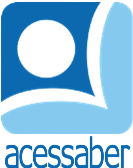 PROF:_______________________________________TURMA:___________NOME:________________________________________________________PROBLEMAS DE SUBTRAÇÃO SEM RESERVAJosé ganhou R$ 90 esta semana. Ela comprou R$ 50 em roupas. Quanto dinheiro ele ainda tem?R: Tenho que enviar 56 e-mails hoje. Ainda não mandei 34 emails. Quantos e-mails já enviei?R: Mamãe está decorando minha festa de aniversário com balões vermelhos e brancos, ela usou 47 balões no total. Sabendo que 26 deles são vermelhos, quantos são brancos?R: Em um jogo Daisi e Vitória obtiveram um total de 99 pontos. Se Daisy fez 83 pontos, qual é a pontuação de Vitória?R: Minha irmã tem 69 anos, eu sou 2 anos mais jovem. Quantos anos eu tenho?R: Há 35 mulheres na festa, 5 delas estão com roupa verde. Quantas delas não estão de verde?R: 